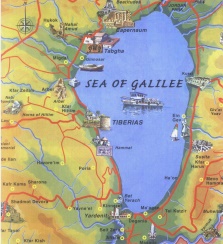 Sea of Galilee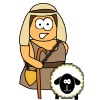 shepherd miracle 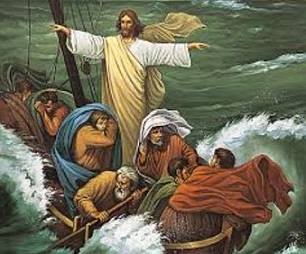 soul bless 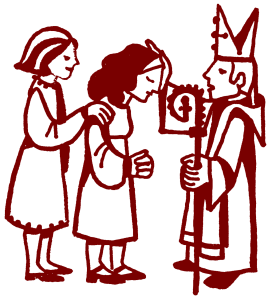 